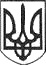 РЕШЕТИЛІВСЬКА МІСЬКА РАДАПОЛТАВСЬКОЇ ОБЛАСТІ(сорок п’ята позачергова сесія восьмого скликання)РІШЕННЯ15 травня 2024 року	м. Решетилівка	№ 1840-45-VIIІПро надання дозволу на виготовлення технічної документації із землеустрою щодо встановлення (відновлення) меж земельної ділянки в натурі (на місцевості)Керуючись Земельним кодексом України, законами України ,,Про місцеве самоврядування в Україні”, „Про землеустрій”, ,,Про державний земельний кадастр”, розглянувши клопотання ФЕРМЕРСЬКОГО ГОСПОДАРСТВА „СЕРЬОГІН”, враховуючи висновки спільних постійних комісій міської ради, Решетилівська міська радаВИРІШИЛА:1. Надати ФЕРМЕРСЬКОМУ ГОСПОДАРСТВУ „СЕРЬОГІН” дозвіл на розробку технічної документації із землеустрою щодо встановлення (відновлення) меж земельної ділянки в натурі (на місцевості) на земельну ділянку з кадастровим номером 5324281400:00:015:0041 площею 28,4618 га для ведення товарного сільськогосподарського виробництва, що розташована на території Решетилівської міської територіальної громади Полтавського району Полтавської області, яка перебуває у його користуванні згідно договору оренди землі від 01 квітня 2011 року, зареєстрованого у відділі Держкомзему у Решетилівському районі, про що у Державному реєстрі земель вчинено запис від 06.05.2011 р. за № 532420004000455, додаткової угоди № 1 від 04.06.2021 р. до договору оренди землі від 01 квітня 2011 року, зареєстрованої в Державному реєстрі речових прав на нерухоме майно (номер запису про інше речове право: 21899131).2. Замовником робіт з виготовлення технічної документації із землеустрою щодо встановлення (відновлення) меж земельної ділянки в натурі (на місцевості) визначити ФЕРМЕРСЬКЕ ГОСПОДАРСТВО „СЕРЬОГІН”.3. Контроль за виконанням даного рішення покласти на постійну комісію з питань земельних відносин, екології, житлово-комунального господарства, архітектури, інфраструктури, комунальної власності та приватизації (Захарченко Віталій).Міський голова	Оксана ДЯДЮНОВА